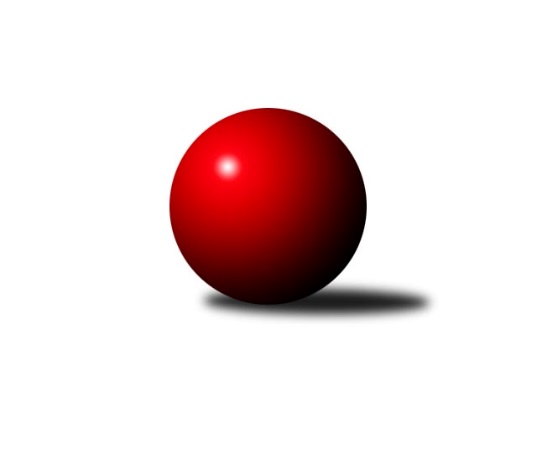 Č.2Ročník 2021/2022	24.5.2024 Okresní přebor Ostrava 2021/2022Statistika 2. kolaTabulka družstev:		družstvo	záp	výh	rem	proh	skore	sety	průměr	body	plné	dorážka	chyby	1.	TJ Sokol Bohumín D	2	2	0	0	10.0 : 6.0 	(13.0 : 11.0)	2417	4	1745	673	63.5	2.	SKK Ostrava B	1	1	0	0	6.0 : 2.0 	(7.0 : 5.0)	2266	2	1595	671	54	3.	TJ Sokol Bohumín E	1	1	0	0	5.0 : 3.0 	(7.0 : 5.0)	2431	2	1705	726	52	4.	TJ Unie Hlubina E	2	1	0	1	9.5 : 6.5 	(12.5 : 11.5)	2469	2	1769	700	63.5	5.	TJ VOKD Poruba C	2	1	0	1	8.0 : 8.0 	(11.0 : 13.0)	2264	2	1601	663	55.5	6.	SKK Ostrava C	2	1	0	1	7.0 : 9.0 	(11.5 : 12.5)	2283	2	1612	671	61.5	7.	TJ Sokol Dobroslavice	0	0	0	0	0.0 : 0.0 	(0.0 : 0.0)	0	0	0	0	0	8.	TJ Michálkovice  B	2	0	0	2	6.0 : 10.0 	(11.5 : 12.5)	2254	0	1612	642	66.5	9.	TJ Unie Hlubina C	2	0	0	2	4.5 : 11.5 	(10.5 : 13.5)	2366	0	1702	664	77.5Tabulka doma:		družstvo	záp	výh	rem	proh	skore	sety	průměr	body	maximum	minimum	1.	SKK Ostrava B	1	1	0	0	6.0 : 2.0 	(7.0 : 5.0)	2266	2	2266	2266	2.	TJ Sokol Bohumín E	1	1	0	0	5.0 : 3.0 	(7.0 : 5.0)	2431	2	2431	2431	3.	TJ Sokol Bohumín D	1	1	0	0	5.0 : 3.0 	(7.0 : 5.0)	2307	2	2307	2307	4.	TJ VOKD Poruba C	0	0	0	0	0.0 : 0.0 	(0.0 : 0.0)	0	0	0	0	5.	TJ Sokol Dobroslavice	0	0	0	0	0.0 : 0.0 	(0.0 : 0.0)	0	0	0	0	6.	TJ Michálkovice  B	1	0	0	1	3.0 : 5.0 	(6.5 : 5.5)	2259	0	2259	2259	7.	TJ Unie Hlubina E	1	0	0	1	3.0 : 5.0 	(6.0 : 6.0)	2453	0	2453	2453	8.	SKK Ostrava C	1	0	0	1	2.0 : 6.0 	(6.0 : 6.0)	2300	0	2300	2300	9.	TJ Unie Hlubina C	1	0	0	1	1.5 : 6.5 	(5.5 : 6.5)	2436	0	2436	2436Tabulka venku:		družstvo	záp	výh	rem	proh	skore	sety	průměr	body	maximum	minimum	1.	TJ Unie Hlubina E	1	1	0	0	6.5 : 1.5 	(6.5 : 5.5)	2484	2	2484	2484	2.	TJ Sokol Bohumín D	1	1	0	0	5.0 : 3.0 	(6.0 : 6.0)	2527	2	2527	2527	3.	SKK Ostrava C	1	1	0	0	5.0 : 3.0 	(5.5 : 6.5)	2265	2	2265	2265	4.	TJ VOKD Poruba C	2	1	0	1	8.0 : 8.0 	(11.0 : 13.0)	2264	2	2305	2222	5.	TJ Sokol Bohumín E	0	0	0	0	0.0 : 0.0 	(0.0 : 0.0)	0	0	0	0	6.	SKK Ostrava B	0	0	0	0	0.0 : 0.0 	(0.0 : 0.0)	0	0	0	0	7.	TJ Sokol Dobroslavice	0	0	0	0	0.0 : 0.0 	(0.0 : 0.0)	0	0	0	0	8.	TJ Unie Hlubina C	1	0	0	1	3.0 : 5.0 	(5.0 : 7.0)	2296	0	2296	2296	9.	TJ Michálkovice  B	1	0	0	1	3.0 : 5.0 	(5.0 : 7.0)	2248	0	2248	2248Tabulka podzimní části:		družstvo	záp	výh	rem	proh	skore	sety	průměr	body	doma	venku	1.	TJ Sokol Bohumín D	2	2	0	0	10.0 : 6.0 	(13.0 : 11.0)	2417	4 	1 	0 	0 	1 	0 	0	2.	SKK Ostrava B	1	1	0	0	6.0 : 2.0 	(7.0 : 5.0)	2266	2 	1 	0 	0 	0 	0 	0	3.	TJ Sokol Bohumín E	1	1	0	0	5.0 : 3.0 	(7.0 : 5.0)	2431	2 	1 	0 	0 	0 	0 	0	4.	TJ Unie Hlubina E	2	1	0	1	9.5 : 6.5 	(12.5 : 11.5)	2469	2 	0 	0 	1 	1 	0 	0	5.	TJ VOKD Poruba C	2	1	0	1	8.0 : 8.0 	(11.0 : 13.0)	2264	2 	0 	0 	0 	1 	0 	1	6.	SKK Ostrava C	2	1	0	1	7.0 : 9.0 	(11.5 : 12.5)	2283	2 	0 	0 	1 	1 	0 	0	7.	TJ Sokol Dobroslavice	0	0	0	0	0.0 : 0.0 	(0.0 : 0.0)	0	0 	0 	0 	0 	0 	0 	0	8.	TJ Michálkovice  B	2	0	0	2	6.0 : 10.0 	(11.5 : 12.5)	2254	0 	0 	0 	1 	0 	0 	1	9.	TJ Unie Hlubina C	2	0	0	2	4.5 : 11.5 	(10.5 : 13.5)	2366	0 	0 	0 	1 	0 	0 	1Tabulka jarní části:		družstvo	záp	výh	rem	proh	skore	sety	průměr	body	doma	venku	1.	TJ Sokol Bohumín E	0	0	0	0	0.0 : 0.0 	(0.0 : 0.0)	0	0 	0 	0 	0 	0 	0 	0 	2.	TJ Michálkovice  B	0	0	0	0	0.0 : 0.0 	(0.0 : 0.0)	0	0 	0 	0 	0 	0 	0 	0 	3.	TJ Sokol Dobroslavice	0	0	0	0	0.0 : 0.0 	(0.0 : 0.0)	0	0 	0 	0 	0 	0 	0 	0 	4.	SKK Ostrava C	0	0	0	0	0.0 : 0.0 	(0.0 : 0.0)	0	0 	0 	0 	0 	0 	0 	0 	5.	TJ Sokol Bohumín D	0	0	0	0	0.0 : 0.0 	(0.0 : 0.0)	0	0 	0 	0 	0 	0 	0 	0 	6.	TJ VOKD Poruba C	0	0	0	0	0.0 : 0.0 	(0.0 : 0.0)	0	0 	0 	0 	0 	0 	0 	0 	7.	TJ Unie Hlubina C	0	0	0	0	0.0 : 0.0 	(0.0 : 0.0)	0	0 	0 	0 	0 	0 	0 	0 	8.	TJ Unie Hlubina E	0	0	0	0	0.0 : 0.0 	(0.0 : 0.0)	0	0 	0 	0 	0 	0 	0 	0 	9.	SKK Ostrava B	0	0	0	0	0.0 : 0.0 	(0.0 : 0.0)	0	0 	0 	0 	0 	0 	0 	0 Zisk bodů pro družstvo:		jméno hráče	družstvo	body	zápasy	v %	dílčí body	sety	v %	1.	Petr Kuttler 	TJ Sokol Bohumín D 	2	/	2	(100%)	4	/	4	(100%)	2.	Martin Futerko 	SKK Ostrava C 	2	/	2	(100%)	4	/	4	(100%)	3.	Libor Pšenica 	TJ Michálkovice  B 	2	/	2	(100%)	4	/	4	(100%)	4.	Antonín Chalcář 	TJ VOKD Poruba C 	2	/	2	(100%)	3	/	4	(75%)	5.	Alena Koběrová 	TJ Unie Hlubina E 	2	/	2	(100%)	3	/	4	(75%)	6.	Jan Ščerba 	TJ Michálkovice  B 	2	/	2	(100%)	2.5	/	4	(63%)	7.	Veronika Rybářová 	TJ Unie Hlubina E 	2	/	2	(100%)	2	/	4	(50%)	8.	Josef Navalaný 	TJ Unie Hlubina C 	1.5	/	2	(75%)	3	/	4	(75%)	9.	Lukáš Modlitba 	TJ Sokol Bohumín E 	1	/	1	(100%)	2	/	2	(100%)	10.	Miroslav Koloděj 	SKK Ostrava B 	1	/	1	(100%)	2	/	2	(100%)	11.	Josef Kyjovský 	TJ Unie Hlubina C 	1	/	1	(100%)	2	/	2	(100%)	12.	Lubomír Richter 	TJ Sokol Bohumín E 	1	/	1	(100%)	2	/	2	(100%)	13.	Miroslava Ševčíková 	TJ Sokol Bohumín E 	1	/	1	(100%)	2	/	2	(100%)	14.	Tomáš Polášek 	SKK Ostrava B 	1	/	1	(100%)	2	/	2	(100%)	15.	Jiří Koloděj 	SKK Ostrava B 	1	/	1	(100%)	2	/	2	(100%)	16.	Jan Petrovič 	TJ Unie Hlubina E 	1	/	1	(100%)	1.5	/	2	(75%)	17.	Oldřich Stolařík 	SKK Ostrava C 	1	/	1	(100%)	1	/	2	(50%)	18.	Jaroslav Čapek 	SKK Ostrava B 	1	/	1	(100%)	1	/	2	(50%)	19.	Miroslav Futerko 	SKK Ostrava C 	1	/	2	(50%)	3	/	4	(75%)	20.	Radek Říman 	TJ Michálkovice  B 	1	/	2	(50%)	3	/	4	(75%)	21.	Jaroslav Hrabuška 	TJ VOKD Poruba C 	1	/	2	(50%)	3	/	4	(75%)	22.	Miroslav Heczko 	SKK Ostrava C 	1	/	2	(50%)	2.5	/	4	(63%)	23.	Václav Kladiva 	TJ Sokol Bohumín D 	1	/	2	(50%)	2	/	4	(50%)	24.	Hana Zaškolná 	TJ Sokol Bohumín D 	1	/	2	(50%)	2	/	4	(50%)	25.	František Tříska 	TJ Unie Hlubina E 	1	/	2	(50%)	2	/	4	(50%)	26.	Michal Borák 	TJ Michálkovice  B 	1	/	2	(50%)	2	/	4	(50%)	27.	Markéta Kohutková 	TJ Sokol Bohumín D 	1	/	2	(50%)	2	/	4	(50%)	28.	Jiří Adamus 	TJ VOKD Poruba C 	1	/	2	(50%)	2	/	4	(50%)	29.	Jiří Číž 	TJ VOKD Poruba C 	1	/	2	(50%)	2	/	4	(50%)	30.	Oldřich Neuverth 	TJ Unie Hlubina C 	1	/	2	(50%)	1.5	/	4	(38%)	31.	Libor Mendlík 	TJ Unie Hlubina E 	1	/	2	(50%)	1	/	4	(25%)	32.	Zdeněk Franěk 	TJ Sokol Bohumín D 	1	/	2	(50%)	1	/	4	(25%)	33.	Roman Klímek 	TJ VOKD Poruba C 	1	/	2	(50%)	1	/	4	(25%)	34.	Daniel Herák 	TJ Unie Hlubina E 	0.5	/	2	(25%)	2	/	4	(50%)	35.	Janka Sliwková 	TJ Sokol Bohumín E 	0	/	1	(0%)	1	/	2	(50%)	36.	Radovan Kysučan 	TJ Unie Hlubina E 	0	/	1	(0%)	1	/	2	(50%)	37.	Vlastimil Pacut 	TJ Sokol Bohumín D 	0	/	1	(0%)	1	/	2	(50%)	38.	Miroslav Paloc 	TJ Sokol Bohumín D 	0	/	1	(0%)	1	/	2	(50%)	39.	Ondřej Valošek 	TJ Unie Hlubina C 	0	/	1	(0%)	1	/	2	(50%)	40.	Martin Ševčík 	TJ Sokol Bohumín E 	0	/	1	(0%)	0	/	2	(0%)	41.	Libor Radomský 	TJ VOKD Poruba C 	0	/	1	(0%)	0	/	2	(0%)	42.	Helena Martinčáková 	TJ VOKD Poruba C 	0	/	1	(0%)	0	/	2	(0%)	43.	Radomíra Kašková 	TJ Michálkovice  B 	0	/	1	(0%)	0	/	2	(0%)	44.	Jiří Břeska 	TJ Michálkovice  B 	0	/	1	(0%)	0	/	2	(0%)	45.	Rostislav Hrbáč 	SKK Ostrava B 	0	/	1	(0%)	0	/	2	(0%)	46.	Blažena Kolodějová 	SKK Ostrava B 	0	/	1	(0%)	0	/	2	(0%)	47.	Roman Raška 	TJ Michálkovice  B 	0	/	1	(0%)	0	/	2	(0%)	48.	Adam Klištinec 	TJ Unie Hlubina C 	0	/	1	(0%)	0	/	2	(0%)	49.	František Modlitba 	TJ Sokol Bohumín E 	0	/	1	(0%)	0	/	2	(0%)	50.	Martin Gužík 	TJ Unie Hlubina C 	0	/	1	(0%)	0	/	2	(0%)	51.	Michaela Černá 	TJ Unie Hlubina C 	0	/	1	(0%)	0	/	2	(0%)	52.	Radmila Pastvová 	TJ Michálkovice  B 	0	/	1	(0%)	0	/	2	(0%)	53.	Filip Országh 	TJ Unie Hlubina C 	0	/	2	(0%)	1	/	4	(25%)	54.	Jakub Kožík 	SKK Ostrava C 	0	/	2	(0%)	0	/	4	(0%)	55.	František Deingruber 	SKK Ostrava C 	0	/	2	(0%)	0	/	4	(0%)Průměry na kuželnách:		kuželna	průměr	plné	dorážka	chyby	výkon na hráče	1.	TJ Unie Hlubina, 1-2	2475	1772	702	62.5	(412.5)	2.	TJ Sokol Bohumín, 1-4	2320	1667	653	71.5	(386.8)	3.	SKK Ostrava, 1-2	2301	1605	696	46.3	(383.6)	4.	TJ Michalkovice, 1-2	2262	1624	638	65.5	(377.0)	5.	TJ Sokol Dobroslavice, 1-2	0	0	0	0.0	(0.0)Nejlepší výkony na kuželnách:TJ Unie Hlubina, 1-2TJ Sokol Bohumín D	2527	2. kolo	Petr Kuttler 	TJ Sokol Bohumín D	503	2. koloTJ Unie Hlubina E	2484	1. kolo	Jan Petrovič 	TJ Unie Hlubina E	449	1. koloTJ Unie Hlubina E	2453	2. kolo	Adam Klištinec 	TJ Unie Hlubina C	445	1. koloTJ Unie Hlubina C	2436	1. kolo	Daniel Herák 	TJ Unie Hlubina E	439	1. kolo		. kolo	Josef Navalaný 	TJ Unie Hlubina C	439	1. kolo		. kolo	Zdeněk Franěk 	TJ Sokol Bohumín D	427	2. kolo		. kolo	Radovan Kysučan 	TJ Unie Hlubina E	425	2. kolo		. kolo	Alena Koběrová 	TJ Unie Hlubina E	416	2. kolo		. kolo	František Tříska 	TJ Unie Hlubina E	416	2. kolo		. kolo	Alena Koběrová 	TJ Unie Hlubina E	412	1. koloTJ Sokol Bohumín, 1-4TJ Sokol Bohumín E	2431	2. kolo	Miroslava Ševčíková 	TJ Sokol Bohumín E	450	2. koloTJ Sokol Bohumín D	2307	1. kolo	Petr Kuttler 	TJ Sokol Bohumín D	441	1. koloTJ Unie Hlubina C	2296	2. kolo	Lukáš Modlitba 	TJ Sokol Bohumín E	439	2. koloTJ Michálkovice  B	2248	1. kolo	Libor Pšenica 	TJ Michálkovice  B	435	1. kolo		. kolo	Josef Navalaný 	TJ Unie Hlubina C	408	2. kolo		. kolo	Josef Kyjovský 	TJ Unie Hlubina C	398	2. kolo		. kolo	Oldřich Neuverth 	TJ Unie Hlubina C	397	2. kolo		. kolo	Hana Zaškolná 	TJ Sokol Bohumín D	394	1. kolo		. kolo	Janka Sliwková 	TJ Sokol Bohumín E	394	2. kolo		. kolo	Lubomír Richter 	TJ Sokol Bohumín E	392	2. koloSKK Ostrava, 1-2TJ Sokol Dobroslavice	2484	1. kolo	Lumír Kocián 	TJ Sokol Dobroslavice	427	1. koloTJ VOKD Poruba C	2305	1. kolo	Roman Klímek 	TJ VOKD Poruba C	421	1. koloSKK Ostrava C	2300	1. kolo	Karel Kuchař 	TJ Sokol Dobroslavice	420	1. koloSKK Ostrava B	2266	2. kolo	Jiří Koloděj 	SKK Ostrava B	420	2. koloSKK Ostrava B	2233	1. kolo	Miroslav Koloděj 	SKK Ostrava B	419	2. koloTJ VOKD Poruba C	2222	2. kolo	Martin Třečák 	TJ Sokol Dobroslavice	416	1. kolo		. kolo	Ivo Kovařík 	TJ Sokol Dobroslavice	414	1. kolo		. kolo	Miroslav Heczko 	SKK Ostrava C	412	1. kolo		. kolo	Jaroslav Čapek 	SKK Ostrava B	409	1. kolo		. kolo	Karel Ridl 	TJ Sokol Dobroslavice	404	1. koloTJ Michalkovice, 1-2SKK Ostrava C	2265	2. kolo	Radek Říman 	TJ Michálkovice  B	410	2. koloTJ Michálkovice  B	2259	2. kolo	Jan Ščerba 	TJ Michálkovice  B	406	2. kolo		. kolo	Miroslav Heczko 	SKK Ostrava C	405	2. kolo		. kolo	Libor Pšenica 	TJ Michálkovice  B	388	2. kolo		. kolo	Martin Futerko 	SKK Ostrava C	388	2. kolo		. kolo	Miroslav Futerko 	SKK Ostrava C	378	2. kolo		. kolo	František Deingruber 	SKK Ostrava C	375	2. kolo		. kolo	Jakub Kožík 	SKK Ostrava C	361	2. kolo		. kolo	Oldřich Stolařík 	SKK Ostrava C	358	2. kolo		. kolo	Michal Borák 	TJ Michálkovice  B	357	2. koloTJ Sokol Dobroslavice, 1-2Četnost výsledků:	6.0 : 2.0	1x	5.0 : 3.0	2x	3.0 : 5.0	2x	2.0 : 6.0	1x	1.5 : 6.5	1x	0.0 : 8.0	1x